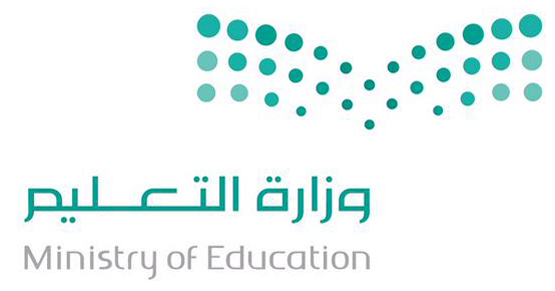 السؤال الأول :                                اذاعة الفصل  قال المعلم :صباح يوم الاثنين هو موعد فصلكم في تقديم الإذاعة المدرسية ، ولم يبقى إلا يوم واحد فماذا ستقدمون ؟قال أحمد : لقد اتفقنا على أن تكون إذاعتنا بعنوان ( احترام الآخرين ) وفيها حكايات وفوائد وطرف س1 متى موعد تقديم إذاعة الصف الثالث ؟000000000000000000000000000س2 ما عنوان الإذاعة ؟000000000000000000000000000س3 استخرجي كلمة تحتوي تنوين الضم  ؟0000000000000000000000000000السؤال الثاني :رتبي الكلمات لتكون جمله مفيدة  ؟1 - الطائرة - صعد - بهدوء - عادل 000000000000000000000000000000السؤال الثالث :أ / ارتب الجمل الآتية   ؟1 - صعد عادل برفه أسرته إلى الطائرة بهدوء ( 00000000000000000000000000 )2 - فأرشده إلى المقعد المخصص له ( 00000000000000000000000 )3 - دخل المقصورة ووجد المضيف في استقباله ( 0000000000000000000 )4 - جلس عادل على مقعده ( 00000000000000000000 )السؤال الرابع :أكملي ؟ 1 – ارشد عادل إلى مقعده في الطائرة  000000002 - زارت أحلام مع أسرتها مدينة  0000000 0000السؤال الخامس :استخدم إلا في الجمل التالية 1 - تدافع الطلاب إلا  00000000000002 - أحضرت هند كتبها إلا 000000000000000 00000000السؤال السادس :ضعي علامة الترقيم المناسبة ؟  دهش عادل وقال             الطائرة ليست مكانا للعب يا أبي استخدمي أدوات الاستفهام ( كيف ، لماذا ) خرج الجار غاضبا 000000000000000000000000000000السؤال التاسع             إملاء      صعد عادل برفقه أسرته إلى الطائرة بهدوء 00000000000000000000000000000000000000000000000000000000000000وعندما دخل المقصورة وجد المضيف في استقباله 00000000000000000000000000000000000000000000000000000000000000000000000000000000000000000000000000000000000000000000000000000000000000000000000000000000000000000000000000000000000000000000000000000000000000000000000000000000000000000000000000000000000000000000000000000000000000000000000000000000000000000000000000000000000000000000000000اربطي الكلمات بحرف من حروف العطف ؟شاب يندفع  بسيارته 000000 أمامه  مسن يعبر الطريق 